GMINA DOBRZYCAul. Rynek 14, 63-330 Dobrzycatel. 62 74 13 013e-mail: gmina@ugdobrzyca.plstrona www: www.dobrzyca.bipgmina.plstrona prowadzonego postępowania: https://platformazakupowa.pl/pn/gmina_dobrzyca Dobrzyca, 13.03.2024 r.ZPI.271.1.1.2024Wykonawcy-Nabywcy SWZDotyczy postępowania o udzielenie zamówienia publicznego prowadzonego w trybie podstawowym bez negocjacji na podstawie: art. 275 pkt 1 ustawy z dnia 11 września 2019 r. Prawo zamówień publicznych (tj. Dz. U. z 2023 r. poz. 1605)   na zadanie pn. Przebudowa boiska sportowego w Dobrzycy w systemie „zaprojektuj i wybuduj” (Ogłoszenie nr 2024/BZP 00223632/01 z dnia 2024-02-28)                          na zasadach określonych  w SWZ z dnia 28 lutego 2024 r. W związku z przesłanym pytaniami dotyczącym prowadzonego postepowania poniżej udzielamy odpowiedzi:Pytanie nr 1:Zamawiający udzielił odpowiedzi: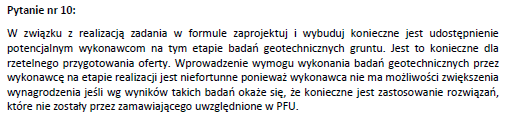 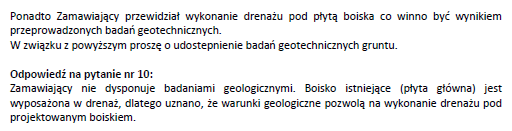 Zwracamy uwagę, że odpowiedź nie jest merytoryczna, a Zamawiający odnosi się do istniejącego boiska, a nie boiska objętego zakresem zamówienia. Ponownie wnosimy o udostępnienie badań geotechnicznych gruntu gdyż jedynie one pozwolą na rzetelną ocenę sytuacji.Odpowiedź na pytanie nr 1:Jeśli jakiś element przedmiotu zamówienia nie został przewidziany na etapie prowadzonego postępowania a jego wykonanie będzie niezbędne w trakcie realizacji inwestycji zostanie sporządzony protokół konieczności z odpowiednimi postanowieniami. Zamawiający nie widzi potrzeby posiadania badań geotechnicznych na tym etapie. Wykonawca zobowiązany będzie do wykonania badań geotechnicznych podczas przygotowania projektu. Pytanie nr 2: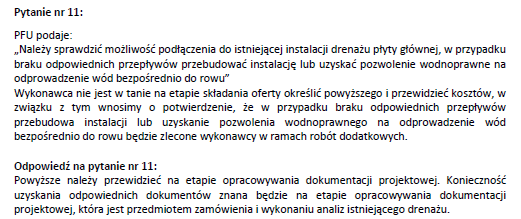 Zwracamy uwagę, że nawet w formule „zaprojektuj i wybuduj” wykonawca musi znać zakres zamówienia na etapie składania ofert aby móc dokonać rzetelnej wyceny. Uzyskanie dodatkowych pozwoleń czy wykonanie dodatkowych robót wiąże się z dodatkowym czasem i kosztami, Zamawiający nie może obarczać wykonawcy takim ryzykiem. Prosimy o poważne podejście do sprawy i ponownie wnosimy o potwierdzenie, że w przypadku braku odpowiednich przepływów przebudowa instalacji lub uzyskanie pozwolenia wodnoprawnego na odprowadzenie wód bezpośrednio do rowu będzie zlecone wykonawcy w ramach robót dodatkowych.Odpowiedź na pytanie nr 2:Jeśli jakiś element przedmiotu zamówienia nie został przewidziany na etapie prowadzonego postępowania a jego wykonanie będzie niezbędne na etapie realizacji inwestycji zostanie sporządzony protokół konieczności z odpowiednimi postanowieniami. Potwierdzamy, że  w przypadku braku odpowiednich przepływów przebudowa instalacji lub uzyskanie pozwolenia wodnoprawnego na odprowadzenie wód bezpośrednio do rowu będzie zlecone wykonawcy w ramach robót dodatkowych.Zamawiający nie przedłuża terminu składania ofert. Odpowiedzi na zadane pytania  prowadzą do zmiany specyfikacji warunków zamówienia w zakresie doprecyzowania wymagań. Odpowiedź na zadane pytania  nie prowadzą do zmiany ogłoszenia o zamówieniu.Zgodnie z art. 135 ust. 6 treść zapytań wraz z wyjaśnieniami Zamawiający udostępnia na stronie internetowej prowadzonego postępowania oraz przekazuje wykonawcom, którym przekazał SWZ bez ujawnienia źródła zapytania. Sporządziła: Hanna Bielarz – Inspektor ds. zamówień publicznych i inwestycji gminnych Zatwierdził: Jarosław Pietrzak –  Burmistrz Gminy Dobrzyca